BTS MAINTENANCE DES MATÉRIELS DE CONSTRUCTION ET DE MANUTENTIONU.4 - ANALYSE D’UN DYSFONCTIONNEMENTSESSION 2023PROPOSITION DE CORRIGÉ	Total : 119PARTIE 1 Question 1.1 DOCUMENT-RÉPONSE DR1Question 1.2	Environ 2m/min (toute valeur entre 2 m/min et 3 m/min acceptée)Question 1.3	1 x 0,3 x 1,5 x 1,32= 0,594 m3 Question 1.4	0,594 x 0,033 x 3600 = 70,57 m3.h-1      70,57 x 7 = 494 m3.j-1Question 1.5	 soit une PERTE de  		On peut aussi estimer la perte par : Question 1.6	Il y a une perte de débit de chantier à cause d’une vitesse de travail réduite On peut associer cette perte au code d’alerte 925 39 lié à la réduction de la vitesse d’avancement.PARTIE 2Question 2.1 DOCUMENT-RÉPONSE DR2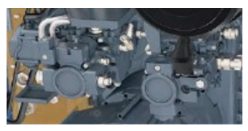 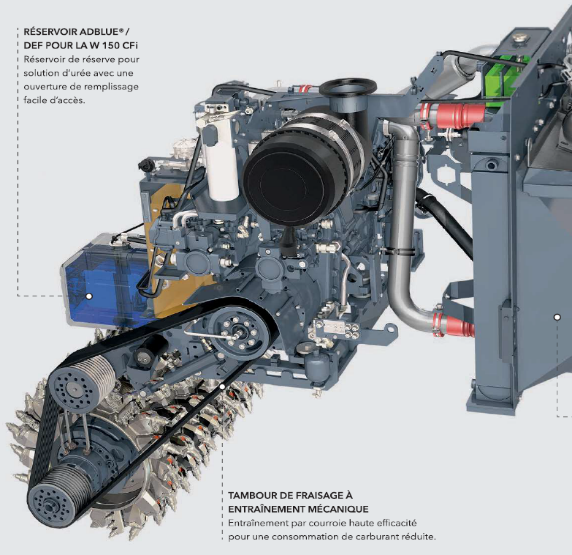 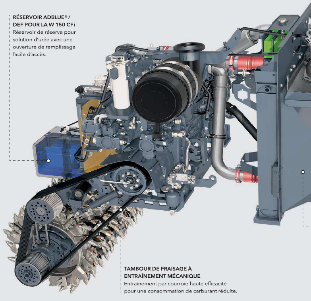 Question 2.2	96 tr.min-1Question 2.3	2,2 KN    donc   2200 N(toute réponse entre 2.2 et 2.7 kN est acceptée)Question 2.4	 Question 2.5	 soit 195 kWQuestion 2.6		 		(ATTENTION : consigne dans le sujet de prendre 200 kW pour )Question 2.7Q=N x cyl 		1280 x 36,7.10-3 = 46,98 L.min-1  (débit au moteur HM8)cyl = Q /N 		46,98/ (1900x0,75) = 0,03297L soit 32,97 cm3 /tr (débit fourni par HG4)P = Q x p /600		46,98 x 180 = 14,09 KW (Puissance à la pompe HG4)DOCUMENT-RÉPONSE DR3Compléter les caractéristiques de ventilation.Compléter le tableau ci-dessous en indiquant les puissances en kW.DOCUMENT-RÉPONSE DR4Question 2.8	La puissance consommée est inférieure à celle fournie par le moteur en théorieLa puissance consommée est égale à celle fournie par le moteur en théorieLa puissance consommée est supérieure à celle fournie par le moteur en théorieEst-ce que la valeur trouvée explique le problème de surchauffe ?  oui     non Question 2.9La baisse de rendement est bien effective selon le volume évacué 494>400Les alertes indiquent des défauts moteur (T° liquide de refroidissement, limite de couple moteur)Le bruit excessif reste à contrôlerPARTIE 3Question 3.1	Réservoir hydraulique.Pompe hydraulique à cylindrée variable et un sens de flux.Moteur hydraulique à cylindrée fixe deux sens de rotation.Filtre retour avec clapet by-pass.DOCUMENT-RÉPONSE DR5Question 3.2 (tracés en rouge, vert et bleu)Question 3.3 Tracé en marron.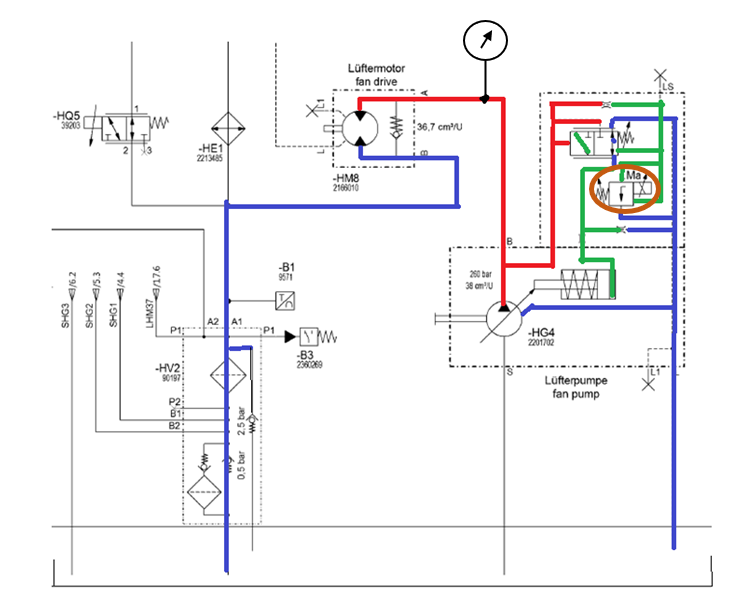 Question 3.4	Mesurer la vitesse de rotation du ventilateur avec un tachymètreQuestion 3.5	50 	100	 250 	600 Question 3.6	DOCUMENT-RÉPONSE DR6- DR7 - DR8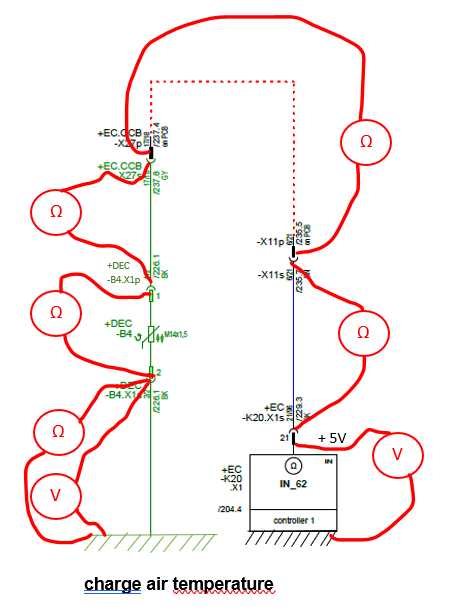 charge air temperature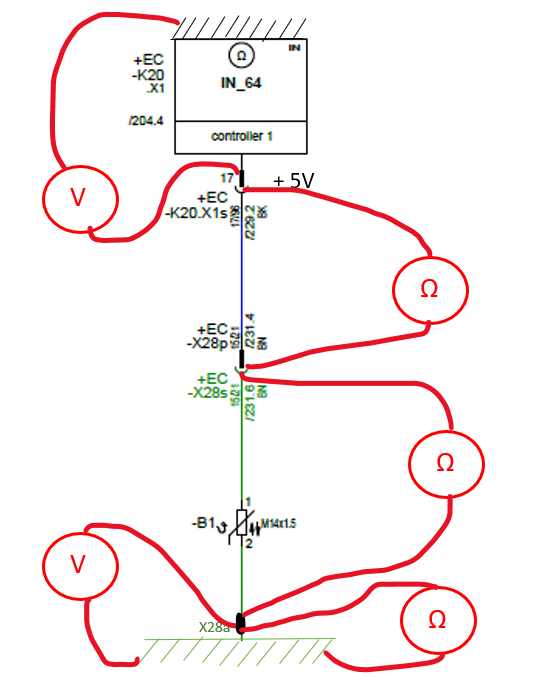 hydraulic oil temperature sensor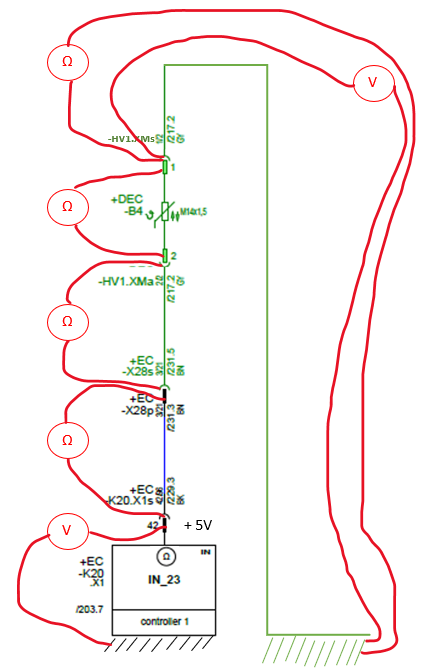 coolant temperature sensorQuestion 3.7 DOCUMENT-RÉPONSE DR9Sonde N°1 : charge air temperatureSonde N°2 : hydraulique oil temperature sensorSonde N°3 : coolant temperature sensorElément défaillant : capteur de température du liquide de refroidissement (Ident. 9571 sur DT10)Justification : le capteur de température du liquide de refroidissement donne une valeur hors plage. Selon la température à laquelle la mesure a été effectuée, d’après les données du DT10, la valeur attendue est de , or la valeur mesurée est .PARTIE 4Question 4.1	 280 / 375 = 0,75 soit 25% de pertesIl faut rajouter un jour de chantier en plus soit 5000€ HT (Hors salariés)Question 4.2 Compte tenu du DT11, à 112 dB en permanence (contexte de travail), le seuil de lésions (80 dB pour une journée de 8H) est dépassé.Risques pour les ouvriers, atteinte à la santé :	Fatigue auditive,Difficulté à entendre,Perte d’audition,Surdité partielleA plus long terme : Perturbation du sommeil. Réduction du champ de vision. Tension artérielle.Troubles cardio-vasculaires. Dommages parfois irréversibles.Question de synthèseAvoir un capteur en stock car il est interchangeable entre l’air, l’huile hydraulique et le circuit de refroidissement, son prix est abordable, il peut faire partie du stock de la concession car cette absence de pièce peut engendrer :conséquences financières importantes sur les retards de chantiers ;coût indirects induits (salariés, camions, et autres intervenants prévus) ;nuisances sonores et donc une mise en danger de la santé des salariés ;une surconsommation de carburant due à une vitesse de ventilation excessive inutile et donc une augmentation du cout de production ainsi qu’une augmentation des émissions polluantes ;des alertes à l’utilisateur demandant l’arrêt de fonctionnement de la machine sans une réelle nécessité.Partie 1Partie 3Question 1.1Question 3.1Question 1.2Question 3.2Question 1.3Question 3.3Question 1.4Question 3.4Question 1.5Question 3.5Question 1.6Question 3.6Question 3.7Partie 2Question 2.1Partie 4Question 2.2Question 4.1Question 2.3Question 4.2Question 2.4Question 2.5SynthèseQuestion 2.6Question 2.7Question 2.8Question 2.9Code713  45913  94925 37925 391632  14CorrespondanceT° Liquide de refroidissementSystème de dimensionnement des défautsPrévention de décrochage « mode dégradé »Réduction vitesse d’avancementlimite de couple moteurAlerteXXXXDysfonctionnementXÉlémentPompePression (bars)Pression (bars)CylindréeCylindréePuissance consommée au niveau du récepteur en  (kW)ÉlémentPompemaxtravailmaxtravailPuissance consommée au niveau du récepteur en  (kW)ConvoyeurHG23001205335~10AvancementHG14003005321~15ÉquipementHG318002800VentilationHG4210 (ou 250)180383314Fraise200Puissance consommée par les récepteurs en sortie du boitier de transfert (HT1)39 Puissance que doit fournir le moteur au boitier de transfert (HT1)42Puissance que doit fournir le moteur au démultiplicateur214 ou 219Puissance totale que doit fournir le moteur256 ou 261Puissance moteur disponible298 kWBorne 1Borne 2Valeur mesuréeValeur attendueSous tensionSous tensionDéconnectéDéconnectéConformitéConformitéBorne 1Borne 2Valeur mesuréeValeur attendueOUINONOUINONOUINON21masse5,1 V5 VXXXK20.X1sX11s0,03 ΩEnv 0 ΩXXXX11pX27p0,03 ΩEnv 0 ΩXXXX27sB4.X1p0,03 ΩEnv 0 ΩXXXB4.X1pB4.X1s730 Ω730 ΩXXXB4.X1smasse0,03 ΩEnv 0 ΩXXXB4.X1smasse0 V0 VXXXBorne 1Borne 2Valeur mesuréeValeur attendueSous tensionSous tensionDéconnectéDéconnectéConformitéConformitéBorne 1Borne 2Valeur mesuréeValeur attendueOUINONOUINONOUINON17masse5,1V5 VXXXK20.X1sX28p0,03 ΩEnv 0 ΩXXXX28sX28a100 Ω100 ΩXXXX28amasse0,03 ΩEnv 0 ΩXXXX28amasse0 V0 VXXXBorne 1Borne 2Valeur mesuréeValeur attendueSous tensionSous tensionDéconnectéDéconnectéConformitéConformitéBorne 1Borne 2Valeur mesuréeValeur attendueOUINONOUINONOUINON42masse5,1 V5 VXXXHV1.XMaHV1.XMs40 Ω198 ΩXXXHV1.XMaX28s0,03 ΩEnv 0 ΩXXXHV1.XMsmasse0 V0 VXXXX28pK20.X1s0,03 ΩEnv 0 ΩXXX